GGS 412 – Air Photography Interpretation – 15019 - 001SyllabusInstructor: Dr. Ron ResminiCourse description and objective: GGS 412, Air Photography Interpretation, will provide students with the concepts, principles, methods, and techniques of interpreting and using information contained in photographic and nonphotographic aerial imagery including applications to various aspects of physical and cultural landscape (e.g., agriculture and forestry, urban and industrial features, geology and landforms). This course examines the use of various types of electromagnetic energy to obtain spatial and compositional information from remotely sensed imagery of the earth.  Course content will also emphasize: 1) photographic and nonphotographic airborne and spaceborne remote sensing concepts, systems, and sensors; and 2) strategies for visual extraction of features from remote sensing imagery.  The objective of this course is to provide students with in-depth knowledge of the concepts, theories, principles, technologies, and methods of interpreting remotely sensed imagery of the earth.  Topics covered include:Introductory ConceptsEnergy SourcesEnergy InteractionsRemotely Sensed Data/ImageryRemote Sensing SystemsPhotographic and Photogrammetric PrinciplesFilm-Based Imaging; CamerasFiltersElectronic ImagingGeometric Characteristics of PhotographsImage Analysis and InterpretationFundamentalsVarious ApplicationsDigital Image Processing: Summary & New Concepts Image EnhancementImage ManipulationInformation extraction; ApplicationsMultispectral Remote Sensing/Thermal ImagingPhysical principlesAlgorithmsInformation extraction; ApplicationsHyperspectral Remote SensingPhysical principlesAlgorithmsInformation extraction; ApplicationsRemote Sensing Systems/Hardware; Airborne and SatelliteAVIRISLandsatSPOTOther Earth Resource SensorsMicrowave and Lidar SensingPhysical principlesSystems and sensorsInformation extraction; ApplicationsAdditional InformationTextbook:Remote Sensing and Image Interpretation, 7th Edition, 2015,by Lillesand, Kiefer, and Chipman, John Wiley & Sons, publ.Class meeting:
Monday, 4:30 p.m. to 7:10 p.m., in Exploratory Hall 2312
Office hours:Monday, 3:30 p.m. to 4:30 p.m. or by appointment
Software:ENVI® v5.3 (or v5.x) (I suggest you purchase a student license but you have access to this software in Exploratory Hall 2312.  I'll say more about this at the first class meeting.)Contact information:Dr. Ron Resmini: rresmini@gmu.edu; v: 703-470-3022Assignments:WeeklyExams:One midterm exam (date: 14 Mar., 2016); in class, open book, open notes, etc.One comprehensive final exam (date: 9 May., 2016); in class, open book, open notes, etc.Grading:20% assignments, homework25% midterm exam25% final exam20% mini-project10% class participationGrading Policy:Grading in GGS 412 will follow university policy.From the online GMU University Catalog:http://catalog.gmu.edu/content.php?catoid=5&navoid=104Scroll down to: ‘Graduate Academic Standards, Grades’ and see the following:Undergraduate Academic Standards, Grades“University course work is measured in terms of quantity and quality.  A credit normally represents one hour per week of lecture or recitation, or not fewer than two hours per week of laboratory work, throughout a semester.  The number of credits is a measure of quantity.  The grade is a measure of quality.  The university-wide system for grading graduate courses is as follows:For this course, letter grades are based on the following numerical score ranges:Important websites:USGS EarthExplorer: http://earthexplorer.usgs.gov/NASA RS Tutorial: http://www.fas.org/irp/imint/docs/rst/NASA Earth Observatory: http://www.earthobservatory.nasa.gov/NASA Earth Science Enterprise: http://www.earth.nasa.gov/NASA GSFC Landsat programs: http://landsat.gsfc.nasa.gov/USGS Landsat 7: http://landsat7.usgs.gov/EROS Data Center: http://edcwww.cr.usgs.govASPRS homepage: http://www.asprs.org/Important journals (there are many others, too):Remote Sensing of Environment (RSE)ASPRS Photogrammetric Engineering & Remote Sensing (PE&RS)IEEE Transactions on Geosciences and Remote Sensing (IEEE TGARS)International Journal of Remote Sensing (IJRS)Other textbooks that are great remote sensing references (but not required):Adams, J.B., and Gillespie, A.R., (2006).  Remote Sensing of Landscapes with Spectral Images: A Physical Modeling Approach.  Cambridge University Press, 362 p.Campbell, J.B., (2007).  Introduction to Remote Sensing, 4th edition.  The Guilford Press, New York, NY, 626 p.Jensen, J.R., (2007).  Remote Sensing of the Environment: An Earth Resource Perspective. 2nd edition.  Prentice Hall Series in Geographic Information Science, Upper Saddle River, NJ, 608 p.Jensen, J.R., (2005).  Introductory Digital Image Processing. 3rd edition.  Prentice Hall Series in Geographic Information Science, Upper Saddle River, NJ, 544 p.Landgrebe, D.A., (2003).  Signal Theory Methods in Multispectral Remote Sensing.  Wiley-Interscience, John Wiley and Sons, New Jersey, 508 p.Richards, J.A., and Jia, X., (1999).  Remote Sensing Digital Image Analysis, An Introduction, 3rd, Revised and Enlarged Edition.  Springer, Berlin, 363 p.Sabins, F.F., (2007).  Remote Sensing: Principles and Interpretation, 3rd Edition.  Waveland Pr. Inc., 512 p.Schott, J.R., (1997).  Remote Sensing: The Image Chain Approach.  Oxford University Press, New York, 394 p.Schedule and textbook reading assignments (tentative; the schedule may change):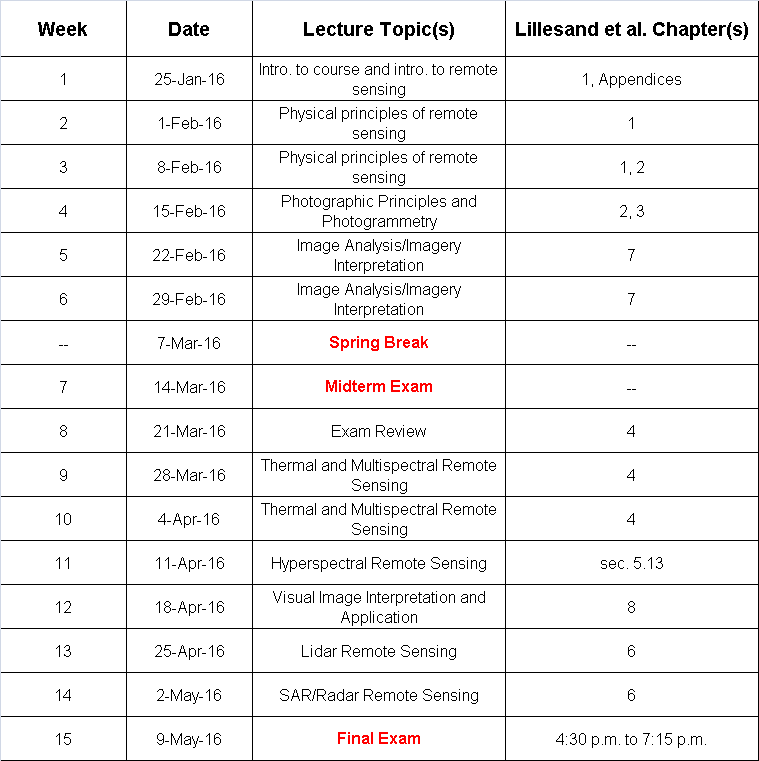 See also: http://registrar.gmu.edu/calendars/spring-2016/  Academic Integrity/Honor Code: Students are expected to review and abide by the GMU Honor Code (http://oai.gmu.edu/the-mason-honor-code/).Letter GradeQuality PointsStatusA+4.00PassingA4.00PassingA-3.67PassingB+3.33PassingB3.00PassingB-2.67PassingC+2.33PassingC2.00PassingC-1.67PassingD1.00PassingF0.00FailingLetter GradePercentage PointsA+100.0 – 97.0A96.9 – 93.0A-92.9 – 90.0B+89.9 – 87.0B86.9 – 83.0B-82.9 – 80.0C+79.9 – 77.0C76.9 – 73.0C-72.9 – 70.0D69.9 – 60.0F 59.9